मिरा भाईंदर महानगरपालिका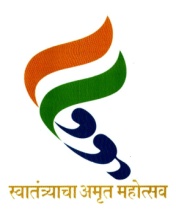 मुख्य कार्यालय : स्व. इंदिरा गांधी भवन, छत्रपती शिवाजी महाराज मार्ग, भाईंदर (प.) ता.जि. ठाणे 401101.दुरध्वनी : 28192828/28193028/28181183/28181353/25145985 फॅक्स : 28197636सामान्य प्रशासन विभागजा.क्र.मनपा/सा.प्र./        /2023-24                             दि.    /     /2023  // जाहीर सूचना //या जाहीर सूचनेद्वारे, मिरा भाईंदर महानगरपालिका क्षेत्रातील सर्व सार्वजनिक श्री गणेशोत्सव मंडळाच्या पदाधिकाऱ्यांना कळविण्यात येते की, श्री गणेशोत्सव- 2023 नियोजनपूर्ण पार पाडणे करीता मा. आयुक्त तथा प्रशासक, मिरा भाईंदर महानगरपालिका यांचे अध्यक्षतेखाली, भारतरत्न गानसम्राज्ञी लता मंगेशकर नाट्यगृह, महाजनवाडी, मिरारोड पूर्व येथे सोमवार दि.04/09/2023 रोजी सकाळी 11:00 वाजता बैठक आयोजित करण्यात आली आहे. तरी सदरच्या बैठकीस मिरा भाईंदर महानगरपालिका क्षेत्रातील सर्व सार्वजनिक श्री गणेशोत्सव मंडळांचे पदाधिकारी यांनी उपस्थित राहून सहकार्य करावे.(मारुती गायकवाड)उप-आयुक्त(मु.)मिरा भाईंदर महानगरपालिका